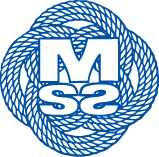 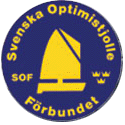 PRISUTDELNING  2022-05-15SKER KL.15.45